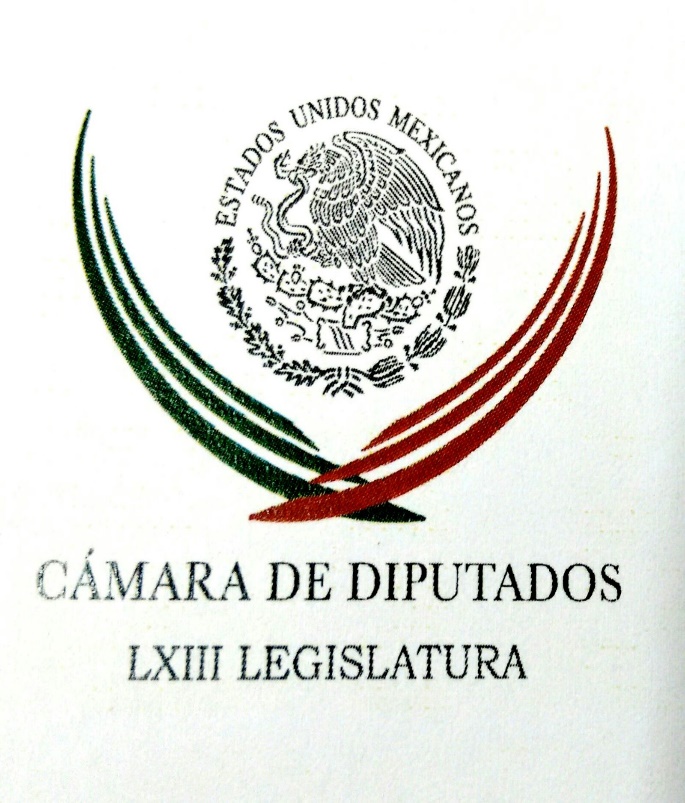 Carpeta InformativaPrimer CorteResumen: Advierte Padierna que abandonará PRD si se concreta FADMe hago a un lado del gobierno de Puebla para buscar candidatura del PAN: LozanoCanciller Videgaray ofrece apoyo al gobernador de Texas tras el paso de HarveyJoaquín López-Dóriga: Elección de candidato en MorenaJavier Corral expresa su solidaridad y apoyo a Ricardo Anaya28 de agosto de 2017INFORMACIÓN GENERALTEMA(S): Información GeneralFECHA: 28/08/2017HORA: 06:17 AMNOTICIERO: SDPNoticias.comEMISIÓN: Primer Corte ESTACION: OnlineGRUPO: SDPNoticias.comAdvierte Padierna que abandonará PRD si se concreta FADLa desbandada en el Partido de la Revolución Democrática (PRD) tiende a agudizarse por su alianza con Acción Nacional (PAN) rumbo a las elecciones presidenciales del 2018.Y es que la senadora Dolores Padierna y el secretario de Acción Política y Estratégica, Alejandro Sánchez Camacho, advirtieron que la corriente Izquierda Democrática Nacional (IDN) podría dejar el sol azteca.De acuerdo con Radio Fórmula, cuestionada sobre su permanencia en el PRD, Padierna dijo que abandonaría al partido si se concreta una alianza con el PAN.En tanto que Sánchez Camacho anticipó que habrá un rompimiento al interior del sol azteca si se concreta el FAD, no solo de la corriente IDN, sino en la militancia, y ante los simpatizantes. ar/m TEMA(S): Información GeneralFECHA: 28/08/2017HORA: 07:37NOTICIERO: FórmulaEMISIÓN: Primer CorteESTACION: OnlineGRUPO: Fórmula0Me hago a un lado del gobierno de Puebla para buscar candidatura del PAN: LozanoEl senador con licencia, Javier Lozano Alarcón, precisó que se hace a un lado de la jefatura de la Oficina de Gobierno de Puebla para continuar trabajando en su aspiración para ser el candidato del PAN por el gobierno del estado.En entrevista para el programa "Ciro Gómez Leyva por la mañana", aseveró que regresará al Senado para destrabar una agenda, sobre todo en lo que tiene que ver con Seguridad Pública, "porque es criminal que tengamos al Ejército, a las Fuerzas Armadas, a la Marina Armada de México en las calles ayudándole subsidiariamente a los gobiernos locales y no tengan mínimamente un marco jurídico que les dé certidumbre en su actuación". Dijo que también es necesario afinar o hacerle los ajustes necesarios al Sistema Penal Acusatorio y al Mando Mixto Judicial."Me hago a un lado del gobierno de Puebla para no incurrir en un conflicto de intereses y no comprometer tampoco al gobierno de Tony Gali, pero sigo adelante y quiero la candidatura al 18 para el gobierno del estado de Puebla. "Y en paralelo, me concentro en el trabajo legislativo para sacar en este periodo ordinario que empieza el 1 primero de septiembre".Javier Lozano Alarcón calificó como una declaración absolutamente unilateral del presidente del PAN, Ricardo Anaya, el decir que están en zona de guerra permanente con el PRI, "si con el PRI nos tenemos que poner de acuerdo para sacar adelante toda esta agenda legislativa."Es una declaración unilateral de guerra al estilo Trump por parte de nuestro presidente nacional. Eso me parece que está muy mal y nosotros como legisladores, no pensamos de la misma manera".Resaltó que mientras todos los partidos avanzan, el PAN "por una ambición personalísima, nos estamos metiendo en camisa de 11 varas y a ver cómo le hacemos para salir de ella". Duración 0’00’’, nbsg/m. TEMA(S): Información General FECHA: 28/08/17HORA: 07:25NOTICIERO: Enfoque NoticiasEMISIÓN: Primer CorteESTACIÓN: OnlineGRUPO: NRM Comunicaciones0Canciller Videgaray ofrece apoyo al gobernador de Texas tras el paso de HarveyEl canciller Luis Videgaray dialogó con el gobernador de Texas, Greg Abbott, a fin de identificar los apoyos específicos que México puede otorgar en pro de los damnificados por el huracán Harvey.“Hace un momento hablé con el gobernador de Texas @GregAbbott_TX. Identificaremos apoyos específicos que podamos brindar. #HurricaneHarvey”, publicó en su cuenta de Twitter @LVidegaray el titular de la Secretaría de Relaciones Exteriores (SRE).En otro tuit, el funcionario federal expresó la solidaridad de México con el pueblo texano. ys/m.TEMA(S): Información General FECHA: 28/08/17HORA: 07:58NOTICIERO: Milenio NoticiasEMISIÓN: Primer CorteESTACIÓN: OnlineGRUPO: Milenio0Enrique Ochoa niega conflicto con el PANEnrique Ochoa Reza, dirigente nacional del PRI, señaló que Ricardo Anaya, no puede, ni podrá justificar los señalamientos que hay en su contra, "por eso busca crear conflictos dónde no los hay", aseguró el priista durante su visita a Durango para la toma de protesta del nuevo presidente estatal.En su encuentro con los medios de comunicación de la capital, Ochoa Reza destacó que los señalamientos realizados por Ricardo Anaya sobre la supuesta siembra de pruebas en su contra son falsos."Pero esto me permite señalar que no todo priista es como Javier Duarte y que no todo panista es como Ricardo Anaya, es claro que está tratando de generar un conflicto entre partidos donde no lo hay"."Pero esto me permite señalar que no todo priista es como Javier Duarte y que no todo panista es como Ricardo Anaya, es claro que está tratando de generar un conflicto entre partidos donde no lo hay y son señalamientos de los medios de comunicación, sobre enriquecimiento inexplicable de su persona y su familia, debería de concentrarse mejor en eso, que en generar problemas que no existen", apuntó.De igual forma señaló en torno al proceso local para renovar la dirigencia del PRI en Durango, que estuvo apegado a los Estatutos, por lo que todos los acuerdos que se tomaron a nivel nacional con la clase política de Durango, han sido respetados, de manera puntual escuchó expresiones locales y se estableció un procedimiento."Pero ante la renuncia de una de las personas en su participación, se siguió el procedimiento estatutario correspondiente y estamos satisfechos en la nueva fórmula, son perfiles serios, trabajadores, combativos y en sus responsabilidades políticas han estado permanentemente a favor de las mejores causas de Durango, con ellos, el priismo duranguense estará en comunicación con la sociedad", apuntó.Finalmente sobre el presupuesto electoral para los partidos, comentó que si bien se trata de un establecimiento en la ley, el PRI siempre ha impulsado en distintas entidades federativas reformas para que el recurso público que reciben sean menor."Y así lo hicimos en la elección a gobernador en el Estado de México, donde promovimos con todos los demás partidos políticos un acuerdo para gastar menos del presupuesto y lo cumplimos, de hecho el único partido político que no firmó fue Morena". ys/m.TEMA(S): Información GeneralFECHA: 28/08/2017HORA: 07:27 AMNOTICIERO: En los Tiempos de la RadioEMISIÓN: Primer CorteESTACION: 103.3 FMGRUPO: FórmulaJoaquín López-Dóriga: Elección de candidato en MorenaOscar Mario Beteta, conductor: El análisis de Joaquín López-Dóriga. Joaquín López-Dóriga, colaborador: Gracias, Oscar Mario, y me da mucho gusto saludarte como todas las mañana, muy buenos días. Aquí en Radio Fórmula, hablé el viernes con Mario Delgado, el martes con Ricardo Monreal, el miércoles con Martí Batres y el jueves con Claudia Sheinbaum. Quizá la entrevista más intensa fue con Monreal, quien me dijo que López Obrador era un hombre de Estado y que si actuaba con la cabeza, él, Monreal, sería el candidato, pero que si lo hacía con el corazón sería Sheinbaum; el hombre de Estado, me dijo Monreal, decide sí por el corazón, pero atiende la razón. Cuando se lo plantee a Sheinbaum me comentó que ella era la única mujer de los cuatro y que no le parecía correcto, primero, que yo sólo hablara de su lealtad a López Obrador, cierta, pero que ella tenía méritos que también señalé, y que le parecía incorrecto que si alguno de los ganaba sería por su capacidad, pero si fuera ella sería producto de un dedazo. El hecho es que antes de hacerse público el resultado oficial, que en realidad el jueves no se hizo público, tanto Delgado pero sobre todo Marti Batres, que él es presidente del PRD, vía Twitter anunció que Sheinbaum sería la candidata, a esto Monreal ha dicho que no quiere hacer declaraciones, que tomará un receso, ¿por qué?, porque tiene hoy el corazón y la cabeza calientes y se quiere empezar a que se enfríen. Duración: 01’ 22” bmj/mTEMA(S): Información GeneralFECHA: 28/08/2017HORA: 07:14NOTICIERO: FórmulaEMISIÓN: Primer CorteESTACION: OnlineGRUPO: Fórmula0Javier Corral expresa su solidaridad y apoyo a Ricardo AnayaEl gobernador del estado de Chihuahua, Javier Corral, expresó su solidaridad y apoyo al dirigente nacional del PAN, Ricardo Anaya Cortés y acusó al gobierno federal de estar detrás de los ataques en su contra. El Gobierno Federal ataca a Ricardo Anaya Cortés, porque tras el Encuentro Chihuahua, éste asumió con valor y decisión tocar el corazón del plan de impunidad transexenal que significa el Fiscal carnal.Mediante un comunicado, se informó que el pase automático de un correligionario del Presidente de la República al que pretenden hacerlo Fiscal General de la Nación, decisión a la que se ha opuesto el PAN.Por tanto, el gobierno, a través de sus instrumentos de golpeteo político y de propaganda, ataca a Anaya y, por eso, todo el PAN tiene que estar respaldando con decisión y valor a Ricardo Anaya Cortés. Duración 0’00’’, nbsg/m. TEMA(S): Información GeneralFECHA: 28/08/2017HORA: 08:35NOTICIERO: Excélsior OnlineEMISIÓN: Primer CorteESTACION: OnlineGRUPO: ExcélsiorFinaliza TEPJF recuento de paquetes electorales en EdomexEl Tribunal Electoral del Poder Judicial de la Federación informó que su Sala Toluca, concluyó el recuento de 556 casillas de la elección de gobernador del Estado de México, poco después de las 3 de la mañana de este lunes.En un comunicado el Tribunal agregó que las diligencias de nuevo escrutinio y cómputo se realizaron de manera ininterrumpida en tres grupos de trabajo con 18 mesas de recuento, desde las 9:00 horas del domingo 27 de agosto y hasta las 03:08 horas del lunes 28 de agosto, momento en el que se cerró y selló la segunda bodega con los paquetes electorales. La primera bodega se cerró a las 02:58 horas.Los cómputos trascurrieron sin incidentes y con la participación de representantes de los partidos Acción Nacional (PAN), Revolucionario Institucional (PRI), Verde Ecologista de México (PVEM), de la Revolución Democrática (PRD), del Trabajo (PT), Encuentro Social, Morena y Nueva Alianza, así como de la excandidata independiente, María Teresa Castell.En su comunicado el Tribunal no da cuenta de los resultados del recuento. ar/m TEMA(S): Información GeneralFECHA: 28/08/2017HORA: 07:30NOTICIERO: El Universal OnlineEMISIÓN: Primer CorteESTACION: OnlineGRUPO: El UniversalMéxico, primer lugar de impunidad en AméricaDe 69 países miembros de la Organización de las Naciones Unidas (ONU), México ocupa el primer lugar de impunidad en el Continente Americano, revela el Índice Global de Impunidad (IGI) 2017, realizado por la Universidad de las Américas Puebla (UDLAP).El estudio que analiza y compara la información relacionada con los indicadores en materia de seguridad, justicia y derechos humanos, posiciona a México en cuarto lugar a nivel mundial con un índice de impunidad de 69.21 puntos. Los resultados obtenidos indican que los 13 países con muy alta impunidad son Filipinas, con 75.6 puntos; India, con 70.94; Camerún, 69.39; México, con 69.21; Perú, 69.04; Venezuela, 67.24; Brasil, 66.72; Colombia, 66.57; Nicaragua, 66.34; Federación de Rusia, 65.49; Paraguay, 65.38; Honduras, 65.04; y El Salvador con 65.03 puntos.Aclara que en el caso de Venezuela, se catalogó como un caso atípico por la situación en la que atraviesa actualmente; y que para el informe se tomaron en consideración datos del período 2015-2016. En contraste, las naciones con el menor índice de impunidad fueron Croacia, con 36.01 puntos; Bulgaria, 37.19; Eslovenia, 37.23; Suecia, 39.15; Noruega, 40.90; Montenegro, 42.13; República Checa, 42.83; Grecia, 44.56; Alemania, 45.10; y Países Bajos con 45.31 puntos. El primer análisis que presentó la Universidad de las Américas Puebla y el Consejo Ciudadano de Seguridad y Justicia de Puebla fue el de 2015, en el que se analizaron 59 países miembros de la ONU; en esta ocasión la muestra aumentó a 69 naciones; en ese sentido aclara que aunque se utilizó la misma metodología, se debe tener cuidado en comparar ambos estudios ya que la muestra aumentó. Encabezado por el Rector de la UDALP, Luis Ernesto Derbez, y los coordinadores del IGI, Juan Antonio Le Clercq Ortega y Gerardo Rodríguez Sánchez Lara, el estudio refiere que de nuevo, México ocupa el primer lugar de impunidad a nivel continente, seguido de Perú, Venezuela, Brasil, Colombia, Nicaragua, Paraguay, Honduras y El Salvador. SITUACIÓN EN MÉXICO El documento alerta las deficiencias en el sistema de justicia pues necesita contar con más jueces para mejorar la impartición de justicia; no así en el sistema de seguridad que alcanza niveles por encima de la media mundial en cuanto al número de policías. “El IGI-2017 estima una proporción promedio de los países de 16.23 jueces por cada cien mil habitantes; México cuenta con 4.2 jueces por cada cien mil habitantes, cifra muy por debajo del promedio global”. En cuanto a la funcionalidad del sistema de justicia hay deficiencias pues el 43% de la población detenida no ha recibido sentencia. Por otra parte, la estructura del sistema de seguridad cuenta con 359 policías por cada cien mil habitantes, cifra por encima del promedio global que es de 319 por cada cien mil habitantes. En ese sentido precisa que en lugar de aumentar el número de policías, se debe garantizar la efectividad de sus acciones, sobre todo en materia de prevención, inteligencia e integración de la información de las carpetas de investigación. “El problema de la impunidad en México es funcional y estructural, no nació con el actual gobierno, sin embargo, se observa un aumento crítico en las estadísticas delictivas. Esto podría deteriorar futuras mediciones de la impunidad”, señala. Un punto que también destaca son las graves violaciones a los derechos humanos que representan un factor crítico para entender los altos grados de impunidad que caracterizan a México. Referente al nuevo sistema de justicia penal acusatorio, el IGI 2017 indica que éste no genera por sí mismo un aumento en la impunidad, sino que “es generada por los sistemas de seguridad locales y federales mal preparados y con deciente funcionamiento, así como un sistema de justicia colapsado y ajeno a la rendición de cuentas externo”. ar/m 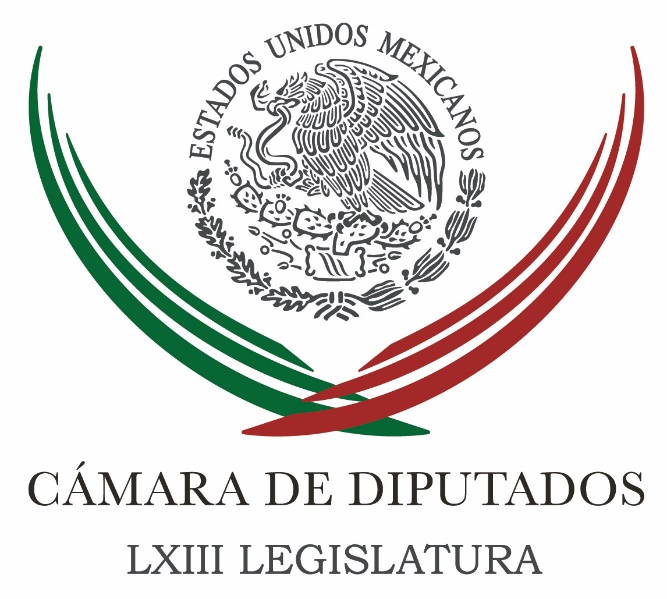 Carpeta InformativaSegundo CorteResumen:César Camacho: Vamos a impulsar el Paquete EconómicoDiputada pide redoblar esfuerzos para prevenir cáncer de mama Gabriela Cuevas: Amenazas de Donald TrumpPresidente Peña Nieto participará en foro de negocios BRICS en ChinaSuprema Corte avala la ley #SinVotoNoHayDineroMartí Batres será candidato a senador por vía plurinominalLunes 28 de agosto 2017TEMA(S): Trabajo LegislativoFECHA: 28/08/2017HORA: 08:54 AMNOTICIERO: Noticias MVSEMISIÓN: Segundo CorteESTACION: 102.5 FMGRUPO: MVS ComunicacionesCésar Camacho: Vamos a impulsar el Paquete EconómicoLuis Cárdenas (LC), conductor: César Camacho recupero la comunicación contigo, buenos días. César Camacho (CC), diputado federal y coordinador del PRI en la Cámara de Diputados: Perdóneme es que la señal, pero ya estoy aquí a tus órdenes. LC: Gracias César Camacho. Para platicar de varios temas; primera, ¿ya está definida la agenda?, ¿cuál es la agenda? CC: La agenda la vamos a definir en la plenaria de miércoles y jueves, pero grosso modo te puedo decir que vamos a impulsar con todo vigor el paquete económico que seguramente llegará a la Cámara de Diputados a más tardar el viernes 8 de septiembre en donde la pieza legislativa más importante es el presupuesto de egresos de la federación, creo que se trata de una gran responsabilidad. Haremos el mayor de los esfuerzos porque los temas electorales no formen parte de la columna vertebral de las discusiones porque no deja de ser un elemento de distracción, más aún cuando este periodo previsiblemente terminará el 15 de diciembre y creo que cuando la parte electoral estará más fuerte será hasta el año próximo, no es tan simple como decretarlo, hay que hacerse cargo de que ahí está. Nosotros haremos el mayor de los esfuerzos por dedicarnos a la discusión de temas legislativos, especialmente Ley de Ingresos y Presupuesto de Egresos, me resulta muy estimulante que el presidente haya ratificado su decisión de no crear impuestos, de no aumentar las tasas de los que ya existen, esos y otros asuntos en materia de seguridad y justicia están en nuestra agenda de saque. LC: Viene iniciativa preferente, ¿sabes algo? CC: Sí sé y no parece que venga nada, puedo decirte que hasta lo que se ha resuelto ahora, no hay iniciativa preferente en el horizonte. LC: La Ley de Seguridad Interior si se antoja complicado. CC: Pues yo no pierdo el optimismo, yo creo que hay posibilidades de sacarla, creo que estamos a nada de llegar a acuerdos -especialmente con Acción Nacional- es cierto que esto tiene una alta carga política y si los legisladores de Acción Nacional separan los asuntos de la agenda política de los de la agenda estrictamente legislativa es posible sacar la Ley de Seguridad Interior porque no le hace bien a un partido en especial, le hace bien a la nación, le da certeza a las fuerzas armadas y de manera muy importante se ha constituido en una ayuda infaltable por lo menos en los tiempos que corren para la mayoría de los gobernadores de los estados del país a cargo de mandatarios emanados del PRI o del PAN -hay algunos del PRD- pero fundamentalmente del PRI y el PAN. Por eso, si uno tiene visión de Estado, si no se queda en el cortoplazismo, tendría que haber Ley de Seguridad Interior en los próximos días. LC: Hay otro pendiente que hoy día ha generado un asunto de fuertes raspones políticos, es el asunto del fiscal general, independientemente de lo que esté sucediendo o no con Ricardo Anaya el tema vuelve a estar sobre la mesa y recuerdo hay una iniciativa enviada desde la Consejería Jurídica de la Presidencia de la República para modificar este pase automático, interpretado así por muchas personas, ¿cómo va este tema? CC: Este es un asunto que está en la cancha del Senado, no quisiera opinar porque no está en mi mesa de negociación, yo hago votos porque pronto se alcancen acuerdos porque el fiscal que sustituye al procurador general de la República es una figura central para la estabilidad y el Estado de derecho al que un Estado democrático tiene que aspirar. LC: Bueno pues estaremos atentos, César Camacho te aprecio mucho que me tomes esta llamada telefónica. CC: Ojalá haya oportunidad de platicar después del jueves para ya decir exactamente cómo quedó. Un abrazo. Duración: 05’ 35” bmj/mTEMA(S): Trabajo LegislativoFECHA: 28/08/2017HORA: 12:56 PMNOTICIERO: 20 Minutos OnlineEMISIÓN: Segundo CorteESTACION: OnlineGRUPO: 20 MinutosDiputada pide redoblar esfuerzos para prevenir cáncer de mama La diputada La diputada federal Carmen Victoria Campa Almaral llamó a las autoridades de Salud federal y locales para que intensifiquen sus campañas de prevención del cáncer de mama a fin de reducir las muertes de mujeres por esta enfermedad. La legisladora de Nueva Alianza por el estado de Sinaloa consideró urgente reforzar estos programas y sensibilizar a la población sobre el tema, lo cual permitiría su pronta detección, combate y erradicación. Refirió que el Instituto Mexicano del Seguro Social (IMSS) dio a conocer que este tipo de cáncer es la segunda causa de muerte en mujeres mayores de 20 años. “Cifras del IMSS refieren que en las últimas dos décadas los casos de esta enfermedad se han incrementado en un 30 por ciento, en tanto que su tasa de mortalidad subió en un 18 por ciento”, comentó. Agregó que el Instituto Nacional de Cancerología (INC) estima que en México se detectan cada año entre 18 mil y 20 mil casos nuevos de cáncer de mama, de los cuales 70 por ciento llegan a etapas avanzadas y cinco mil 600 mujeres fallecen víctimas de esta enfermedad. “Las cifras por este padecimiento van en aumento, a nivel mundial cada minuto muere una mujer por esta afección, de acuerdo con la Organización Mundial de la Salud (OMS)”, dijo. Frente a este panorama, la diputada solicitó a las autoridades intensificar también las jornadas de salud en escuelas y centros de trabajo, se informó en un comunicado. También exhortó a la población a no desestimar cualquier síntoma, por mínimo que sea, “porque el cáncer es una enfermedad silenciosa que puede prevenirse si fomentamos la cultura de la autoexploración y la evaluación periódica con un médico especialista a través de una mastografía”. “Si bien no podemos cambiar nuestra genética, porque también el cáncer es hereditario, podemos contribuir a no generar o agravar un padecimiento como éste”. Fomentar la autoexploración, la realización periódica de mastografías y hábitos saludables, son paliativos para combatir la también denominada enfermedad del siglo XXI”, destacó. Es así que Campa Almaral invitó a todas las mujeres mexicanas para que acudan a su centro de salud más cercano o a clínicas que cuenten con equipo y personal capacitado para orientar a las pacientes, identificar y ofrecer tanto un diagnóstico preciso como un tratamiento inmediato, en caso de ser necesario. bmj/mTEMA(S): Información GeneralFECHA: 28/08/2017HORA: 08:30AMNOTICIERO: Noticias MVSEMISIÓN: Segundo CorteESTACION: 102.5 FMGRUPO: MVS ComunicacionesGabriela Cuevas: Amenazas de Donald TrumpEn entrevista vía telefónica Gabriela Cuevas, presidenta de la Comisión de Relaciones Exteriores en el Senado, comentó sobre declaraciones de Donald Trump: “Todos damos por sentado cómo se conduce Trump, su forma de querer comunicar a través de las redes sociales en lugar de tener verdadera conducta de estadista, no lo es, no está siéndolo ni para la política interna, ni para la política exterior estadounidense, y estas reacciones creo que no son nuevas para nosotros. Cada vez que Trump quiere buscar popularidad, utiliza a México como piñata, lo hizo dos años de campaña, nos afectó muchísimo y ahora vemos que como presidente quiere recurrir a la misma estrategia, pero ya no le creemos. Ya entendimos los alcances de Donald Trump, que no tiene una mayoría legislativa que apoye sus locuras, vimos que en Estados Unidos ha disminuido mucho su popularidad, sin embargo, cuando se analiza la popularidad de Trump en su segmento que lo apoya, ahí es muy popular. Es brutalmente irresponsable, imaginemos ahorita que Texas está enfrentando todo el problema del huracán y además, a ver, quítales los empleos que genera el TLCAN. Con Texas tenemos un comercio mucho más grande incluso del que tenemos con la Unión Europa, entonces Trump está siendo muy irresponsable, no sólo en política exterior, no sólo en lo que agravia en nuestro país, vuelve a decir que lo que está de este lado de la frontera está llena de criminales, es Trump con lo mismo. Hay quienes dicen que Trump tiene facultades suficientes para poderse salir del Tratado, hay quienes dicen que debe pasar a la fuerza por el Congreso, porque existe toda una legislación sobre cómo se implementó el Tratado de Libre comercio de América del Norte desde la legión estadounidense. México sí tiene un plan B, se están haciendo muchas negociaciones con distintos países. Trump sí puede decir que en una medida desesperada sí puede decir al diablo con el tratado, es un escenario, nosotros debemos prepararnos para ello. Si bien el gobierno está siendo esta tarea de renegociar y abrir oportunidades, el 80 por ciento de nuestro comercio está centrado en Estados Unidos, esto no es tarea únicamente del gobierno. Creo que la primera parte sí está aceptando este tipo de declaraciones, e volver algo aceptable, que alguien sea racista, nadie es superior a nadie, esa es una premisa que nadie entiende, creo que Trump comparte esos valores, creo que Trump realmente es un supremacista. Nos toca volver a ser el país de la conciliación, del diálogo. México tuvo ejercicios muy importantes, como fue contadora, el proceso de paz en el Salvador, hubo una serie de acciones de México durante muchos años, promotora del respeto y del diálogo y del acuerdo como un esquema de paz. Si revisamos encuestas de Conapred en términos de discriminación a centroamericanos, es altísimo el porcentaje de mexicanos que discrimina a centroamericanos. No podemos tener un discurso contra Trump y otro en nuestra casa. También tenemos que ser una sociedad mucho más abierta, mucho más tolerante inclusive en México. Duración: 11’ 52” bmj/mTEMA(S): Información GeneralFECHA: 28/08/2017HORA: 12:51 PMNOTICIERO: 20 Minutos OnlineEMISIÓN: Segundo CorteESTACION: OnlineGRUPO: 20 MinutosPresidente Peña Nieto participará en foro de negocios BRICS en ChinaEl Presidente Enrique Peña Nieto participará en un diálogo de economías emergentes y en un foro de negocios, los próximos 4 y 5 de septiembre, en Xiamen, China, informó la Secretaría de Relaciones Exteriores (SRE).La cancillería refirió en un comunicado que la visita se da en el marco de la IX Cumbre BRICS, foro al que pertenecen Brasil, Rusia, India, China y Sudáfrica, y por invitación del presidente de la República Popular China, Xi Jinping. Destacó que la cumbre permitirá el dialogo en temas como la colaboración para el avance de la implementación de la Agenda 2030, profundización de la cooperación sur-sur, promoción de la conectividad y del comercio, y mecanismos para la erradicación de la pobreza. Paralelamente, el mandatario mexicano participará en el Foro de Negocios BRICS 2017, en el que se espera la asistencia de más de 800 líderes empresariales para discutir oportunidades de inversión, comercio, conectividad, cooperación financiera, desarrollo y "economía azul" (uso sostenible de los recursos marinos). En el marco del 45 aniversario del establecimiento de relaciones diplomáticas entre México y China, que se conmemora este año, el Jefe del Ejecutivo mexicano tendrá una reunión bilateral con el presidente Xi Jinping. Dicho encuentro será el séptimo entre ambos mandatarios, y servirá para avanzar en la profundización y el fortalecimiento de la asociación estratégica integral que se estableció en 2013, resaltó la cancillería. El próximo 6 de septiembre, el presidente Peña Nieto realizará una visita a la compañía china Alibaba, en Hangzhou, consorcio privado líder en comercio electrónico y economía digital. El gobierno mexicano y la empresa colaboran para lograr que compañías mexicanas, especialmente Pymes, puedan incorporar sus productos y servicios a la plataforma comercial Alibaba, la cual cuenta con más de 500 millones de consumidores en diferentes países del mundo. bmj/mTEMA(S): Información GeneralFECHA: 28/08/2017HORA: 12:33 PMNOTICIERO: El Universal OnlineEMISIÓN: Segundo CorteESTACION: OnlineGRUPO: El UniversalSuprema Corte avala la ley #SinVotoNoHayDineroLa Suprema Corte de Justicia de la Nación (SCJN) avaló la llamada ley #SinVotoNoHayDinero o ley Kumamoto que establece el financiamiento de partidos políticos en el estado de Jalisco.Con 7 votos los ministros rechazaron la propuesta de Jorge Mario Pardo Rebolledo quien buscaba declarar inconstitucional la reforma en materia electoral que se publicó el 2 de junio pasado sobre la constitución de Jalisco y el Código Electoral y de Participación Social de la entidad.Sólo los ministros Margarita Luna Ramos, Eduardo Medina Mora y el presidente de la Corte, Luis María Aguilar Morales, se pronunciaron por invalidar los preceptos reformados al considerar que fueron invadidas las facultades legislativas del Congreso de la Unión.El resto, argumentó que la reforma es válida al amparo del derecho a la libre autodeterminación que tienen los estados y que de la redacción de los artículos no se desprende contradicción alguna con las leyes generales en materia electoral.Con esto, la Corte declaró válido que en Jalisco durante años no electorales, el cálculo de los recursos que recibirán los partidos políticos se realizará multiplicando el número de electores en el padrón por el 20% del valor de la Unidad de Medida y Actualización.En años electorales los recursos serán calculados tomando en consideración el total de votos válidos obtenidos en la elección previa de diputados por el 65% de la UMA. ar/m TEMA(S): Información GeneralFECHA: 28/08/2017HORA: 10:58 AMNOTICIERO: Fórmula OnlineEMISIÓN: Segundo CorteESTACION: OnlineGRUPO: FórmulaMartí Batres será candidato a senador por vía plurinominalComo pago a su disciplina en el proceso de elección del coordinador de Morena para la capital del país, el presidente de Morena en la Ciudad de México, será candidato a senador por la vía plurinominal.El presidente de Morena en la Ciudad de México, Martí Batres será candidato a senador por la vía plurinominal.Durante el programa "En los Tiempos de la Radio", Juan Manuel de Anda informó que de acuerdo con analistas, lo anterior es como pago a su disciplina en el proceso de elección del coordinador de Morena para la capital del país. bmj/m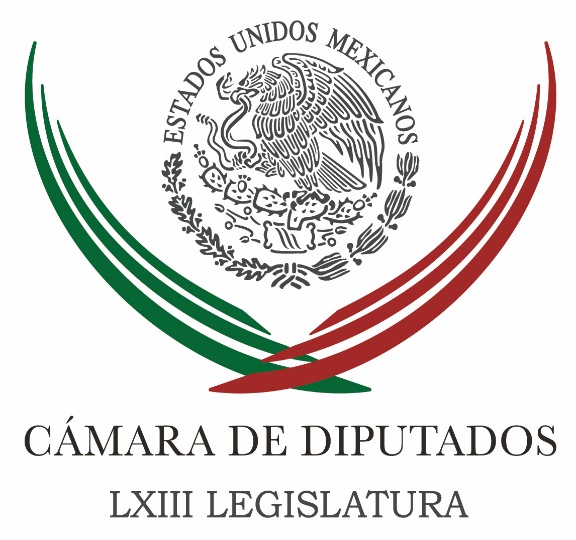 Carpeta InformativaTercer CorteResumen: César Camacho confía que el PAN solucione diferencias internasCifras del Inegi sobre ingresos de los mexicanos 'están cuchareadas': diputadaBarbosa denuncia supuesta red de espionaje de Moreno VallePide Osorio Chong a estados invertir en materia de seguridadPresupuesto 2018 será responsable y con sensibilidad social: MeadeJalisco se congratula por aval de 'Ley Kumamoto'INE da vista a cámaras para sancionar a legisladores del PANINE pide sancionar a la Iglesia católica por intromisiónAnaya acusa a SRE de filtrar información sobre terrenosMonreal exige a Morena rectificar resultados de encuestaMéxico y EU somos más fuertes juntos: JacobsonReitera Trump pago por muro y amenaza con acabar TLCAN28 de agosto de 2017TEMA(S): Trabajo LegislativoFECHA: 25/08/17HORA: 16:12NOTICIERO: Enfoque NoticiasEMISIÓN: Tercer CorteESTACION: Online:GRUPO: Enfoque Noticias0César Camacho confía que el PAN solucione diferencias internasNotimex: El líder de los diputados priistas, César Camacho Quiroz, confió que en el Partido Acción Nacional (PAN) arreglen pronto sus diferencias internas, luego de las declaraciones de su presidente nacional, Ricardo Anaya Cortés.Consideró que las aseveraciones del dirigente panista sobre presuntos señalamientos en su contra es una forma de procesar las diferencias dentro de Acción Nacional, por lo que no contará con el PRI para tener diferendos.En ese sentido advirtió que "para que haya pleito se requieren dos, con nosotros no va a contar si se trata de que tengamos sólo diferendos epidémicos", expresó el legislador federal del Partido Revolucionario Institucional (PRI).Camacho Quiroz añadió que "siendo un partido nacional (el PAN), con el que inevitablemente mantenemos interlocución, deseamos que corrijan domésticamente sus diferencias". dlp/mTEMA(S): Información GeneralFECHA: 28/08/17HORA: NOTICIERO: Noticias MVSEMISIÓN: Tercer CorteESTACION: InternetGRUPO: MVSCifras del Inegi sobre ingresos de los mexicanos 'están cuchareadas': diputadaAngélica Melín, reportera: Las cifras presentadas por el Instituto Nacional de Estadística y Geografía (Inegi), sobre los ingresos de los mexicanos y las cuales sugieren que en el país “los pobres no son tan pobres” están “cuchareadas” y no reflejan la realidad, advirtió la presidenta de la Comisión de Seguridad Social de la Cámara de Diputados, Araceli Damián. La diputada del Movimiento de Regeneración Nacional (Morena), afirmó que es inaceptable el manejo de la información estadística, con el propósito de hacer creer a la población y a la opinión pública, de cara al inicio del último año del gobierno del Presidente Enrique Peña, que la pobreza se ha reducido y que la acumulación de la riqueza en unas cuantas manos va en retroceso.Damián González señaló que a su consideración el propósito de las autoridades en la materia, es el de generar una opinión artificial favorable, sobre la conducción económica de la administración saliente, que lejos de generar la riqueza y empleos que se pregonan, ha derivado en alzas constantes en la inflación, escalada de precios y trabajos mal pagados. “Lo que se está logrando con ello es que la sociedad mexicana no tenga cifras creíbles de la evolución de la pobreza y, por tanto, no podemos nosotros, de manera objetiva, juzgar el manejo que ha hecho este gobierno de la economía, pero como sabemos que han hecho muy mal trabajo por eso es que no quieren tener cifras confiables de pobreza.Ahora va a resultar que somos un poco menos pobres que en 2012, cuando él entró y lo van a utilizar ahora, en este periodo que se acercan la elección de 2018, para decir que están haciendo bien su trabajo. Sin embargo, son cifras, como ya lo dije, cuchareadas”, alertó. “Es una historia en la que a pesar de que han metido mano y han cuchareado las cifras oficiales, lo cierto es que los mexicanos son más pobres hoy que en 2010, son más pobres hoy que en 2008 y, por tanto, seguimos en una situación de estancamiento y de pobreza”, dijo. Recordó que las diferencias entre el Inegi y el Consejo Nacional de Evaluación de la Política de Desarrollo Social (Coneval), surgieron en 2014, cuando se modificó la medición en torno al Módulo de Condiciones Socioeconómicas, que dejó de comparar la evolución de la pobreza en el país con años anteriores. Esto, recalcó la congresista, con el propósito de contar “una nueva historia” sobre la pobreza y el ingreso en el país, a fin de dar la impresión de que los ciudadanos ya no son tan pobres y cada vez tienen un mejor ingreso. “Esta nueva historia nos cuenta que los pobres de este país no son tan pobres como creíamos y que los ricos no son tan ricos. Nos ocultan la verdadera situación que viven nuestros mexicanos. En esta nueva historia que se escribe, el decil más bajo de ingreso de los hogares aumenta 26 por ciento con respecto a lo que se tenía en el 2014, y sólo 6 por ciento el de los más ricos”, advirtió. La estimación de que el ingreso de las familias proviene en un 60 por ciento del salario, es tramposa, pues la encuesta del Inegi no refleja que a nivel nacional, ese indicador se coloca apenas en el 28 por ciento, lo que significa que el pago a los trabajadores es insuficiente para cubrir sus necesidades y las de sus familias, manifestó. Por lo anterior, consideró pertinente que los congresistas, en cuanto inicien trabajos parlamentarios, llamen a rendir cuentas a los representantes del Inegi y del Coneval, a fin de que aclaren la metodología aplicada para medir los ingresos, y cómo repercutirá esa información en la medición de la pobreza. Masn/mTEMA(S): Partidos PolíticosFECHA: 25/08/17HORA: 15:16NOTICIERO: El Financiero.comEMISIÓN: Tercer CorteESTACION: Online:GRUPO: El Financiero.com0Barbosa denuncia supuesta red de espionaje de Moreno ValleRivelino Rueda, reportero: Miguel Barbosa Huerta, senador del bloque PT-Morena, denunció que el exgobernador de Puebla, Rafael Moreno Valle, ha espiado a distintos actores políticos, incluyendo a miembros de su partido, el PAN.En conferencia de prensa en el Senado, el legislador poblano aseguró que entre las figuras públicas supuestamente espiadas también está el presidente Enrique Peña Nieto.Destacó que esta presunta red de espionaje del también aspirante presidencial panista incluye a los expresidentes Felipe Calderón Hinojosa y Vicente Fox Quesada, así como al dirigente nacional del PAN, Ricardo Anaya, y a la exprimera dama, Margarita Zavala.Barbosa Huerta también enumeró en esa lista al dirigente nacional de Morena, Andrés Manuel López Obrador; al gobernador de Puebla, Antonio Gali Fayad; a la exprimera dama, Martha Sahagún de Fox, y al senador y aspirante panista a la gubernatura poblana, Javier Lozano Alarcón.El legislador morenista también dijo que presuntamente han sido espiados los secretarios Miguel Ángel Osorio Chong, de Gobernación; Luis Videgaray Caso, de Relaciones Exteriores; José Antonio Meade, de Hacienda, y de Desarrollo Agrario, Territorial y Urbano, Rosario Robles. dlp/mTEMA(S): Información GeneralFECHA: 25/08/17HORA: 15:53NOTICIERO: Enfoque NoticiasEMISIÓN: Tercer CorteESTACION: Online:GRUPO: Enfoque Noticias0Pide Osorio Chong a estados invertir en materia de seguridadNotimex: El secretario de Gobernación, Miguel Ángel Osorio Chong, exhortó a los estados de la República a destinar más recursos en materia de seguridad y asumir sus responsabilidades.Durante la presentación de acciones para el fortalecimiento de la seguridad en Chiapas, el funcionario federal afirmó que sin controles de confianza que se apliquen a los policías, no puede haber respaldo de la sociedad.En este marco, Osorio Chong destacó que el 100 por ciento de los policías de ese estado están debidamente evaluados, y que Chiapas "es ejemplo de lo que se debe de hacer" en materia de inversión en seguridad. dlp/mTEMA(S): Información GeneralFECHA: 25/08/17HORA: 15:56NOTICIERO: La Crónica.comEMISIÓN: Tercer CorteESTACION: Online:GRUPO: La Crónica.com0Presupuesto 2018 será responsable y con sensibilidad social: MeadeNotimex: El paquete económico de 2018 será responsable y con sensibilidad social, ya que preservará las acciones en materia de combate a la pobreza, destacó el secretario de Hacienda, José Antonio Meade Kuribreña.En entrevista en el marco del evento en el que se anunció la incorporación de maestros del arte popular al programa “Pago en especie” para que paguen sus impuestos con obra propia, precisó que pese a los recortes presupuestales de los últimos años, se han mantenido los programas de combate a la pobreza.“Será un paquete sí con responsabilidad, pero también con sensibilidad social. Hay una serie de programas y padrones (de combate a la pobreza) que hemos tenido, en medio de todos los recortes que hemos hecho, buscando siempre preservar y buscaremos hacer lo mismo en este presupuesto (de 2018)”, añadió. dlp/mTEMA(S): Partidos PolíticosFECHA: 28/08/17HORA: 16:49NOTICIERO: Excelsior.comESTACIÓN: Online GRUPO: Excélsior0Jalisco se congratula por aval de 'Ley Kumamoto'El gobernador de la entidad, Aristóteles Sandoval aseguró que el estado 'sigue poniendo el ejemplo a nivel nacional' en cuanto a democracia más justaADRIANA LUNA.- GUADALAJARA, JALISCO. Jalisco se congratula por la decisión de la Suprema Corte de Justicia de la Nación al respaldar la legislación aprobada hace dos meses en la entidad para reducir el financiamiento a partidos políticos, manteniéndolo sólo en años electorales. Es simplemente responder a un reclamo ciudadano, señaló el gobernador del estado, Aristóteles Sandoval.Para nosotros la prevalencia de esta reforma implicaba un avance sustancial en la construcción de una democracia más justa, más austera, pero, sobre todo, más sensible a la exigencia ciudadana. Hoy podemos sentirnos satisfechos, Jalisco sigue poniendo el ejemplo a nivel nacional. Si algún estado quiere saber cómo se le puede poner un freno a los privilegios de los políticos puede preguntarle a los jaliscienses. El siguiente paso es demostrar que Jalisco también habrá de poner el ejemplo en la construcción de un sistema anticorrupción eficiente, eficaz, estricto y sujeto al mandato de los ciudadanos", sostuvo.Cabe recordar que el Partido Verde Ecologista, Nueva Alianza y Morena se inconformaron ante la Suprema Corte por la reforma en Jalisco.Por su parte, el diputado Pedro Kumamoto visiblemente feliz, aplaudió la decisión y habló del próximo paso, que otras entidades aprueben también “Sin voto no hay dinero”.Nos dice la Corte, ‘Sin voto no hay dinero’ es constitucional, y ahora podríamos impulsar que en otros estados de la República esa iniciativa también suceda", aseveró el legislador independiente.   Jam/mTEMA(S): Información GeneralFECHA: 28/08/17HORA: 17:27NOTICIERO: El Universal.comEMISIÓN: Tercer CorteESTACION: InternetGRUPO: El UniversalINE da vista a cámaras para sancionar a legisladores del PANCarina García, reportera: El Consejo General del Instituto Nacional Electoral (INE) dio vista a las Cámaras de Diputados y de Senadores, para que procedan como corresponda en los casos del diputado Javier Bolaños y los senadores Javier Lozano y Daniel Ávila, por irregularidades relacionadas con promoción personalizada.En este marco, el consejero presidente del INE, Lorenzo Córdova, recordó que “no hay partido que no haya sido acusado ni que no haya sido sancionado por violaciones al 134 de la Constitución”, y ante la falta de regulación el organismo emitió los Lineamientos de “cancha pareja” y emitirá otros más para dar equidad a la contienda.Los tres casos se refieren a rendición de informes legislativos.En el caso del diputado Javier Bolaños (PAN), quien fue denunciado por Encuentro Social (PES) por propaganda difundida en Cuernavaca, Morelos, el INE acreditó que incurrió en esa irregularidad, pues la publicidad tuvo como fin posicionarse indebidamente frente a la ciudadanía, en aparente transgresión a la ley.Según la resolución, el diputado incluyó la frase “Yo voto” y el emblema del PAN, lo que hace evidente “una connotación electoral en un mensaje, cuyo objetivo debe ser informar sobre actividades legislativas realizadas por el denunciado en el ejercicio de su encargo, de modo tal que no se justifica la inclusión de esas frases para este tipo de propaganda”.Además, rindió su informe de actividades legislativas el 24 de abril de 2017, pero el año legislativo materia del informe concluyó en agosto de 2016, es decir, 7 meses con 24 días antes.Por eso “se apartó de los parámetros definidos por la máxima autoridad jurisdiccional en la materia” que estableció que se deben difundir los informes de gestión o legislativos, pero “dentro de una temporalidad que guarde inmediatez razonable”.En el caso del senador Daniel Ávila Ruiz, también del PAN, el PRI lo denunció por la colocación de espectaculares, vehículos y pantallas luminosas para difundir su informe legislativo en la ciudad de Mérida, Yucatán, y, concluyó el INE, se acreditó que hubo promoción personalizada.De acuerdo al expediente en la propaganda no se estableció la fecha de rendición del informe, sino que “se limitan a mencionar frases como “informe legislativo”, “DanielÁvilaRuiz”, “Senador”, “dar x YUCATÁN”, “Dar Valores”, “Dar Salud”, “Dar Tradición” o “Dar Futuro”, que no pueden asociarse con acciones determinadas respecto a una labor legislativa, sino a destacar o enaltecer la figura y persona de Ávila Ruiz.“También se destaca en todos los espectaculares, la palabra “DAR”, la cual es usada como verbo infinitivo, en su sentido literal y como acrónimo del nombre del denunciado: D A R = Daniel Ávila Ruiz, lo que se asocia como una especie de marca o distintivo del senador denunciado”.Por esos hechos, el Consejo General del INE resolvió que hubo promoción personalizada del senador y se dio vista a la mesa directiva del Senado de la República.En un tercer caso, el INE dio vista al Senado para que proceda como acuerde en el caso del senador con licencia Javier Lozano (PAN), por incumplimiento a las medidas cautelares ordenadas por la Comisión de Quejas y Denuncias el 10 de noviembre de 2016, en las que se les ordenó el retiro de la propaganda en 12 horas.También se sancionó a los proveedores de los servicios publicitarios, a Raúl Alducin Rodríguez con multa por 2 mil 296 pesos y a Zega Solutions del Sureste, por 4 mil 971 pesos.En este caso el Instituto determinó –con votación dividida- que no hicieron lo suficiente para cumplir las medidas ordenadas. Masn/mTEMA(S): Partidos PolíticosFECHA: 28/08/17HORA: 19:17NOTICIERO: Milenio.comESTACIÓN: Online GRUPO: Milenio0INE pide sancionar a la Iglesia católica por intromisiónEl consejero Antonio Baños Martínez dijo que desde 2009 el vocero Hugo Valdemar ha demostrado estar dispuesto a violentar la Constitución para intervenir de manera indebida.CAROLINA RIVERA.- Ciudad de México. El Instituto Nacional Electoral analiza la vía para solicitar a la Secretaría de Gobernación que sancione la intromisión de la Iglesia católica en asuntos políticos del país, violando la propia Constitución, luego de que criticara los recursos asignados a los partidos políticos.Al aprobar el presupuesto de 25 mil millones de pesos para el próximo año, el consejero Marco Antonio Baños Martínez aseguró que el INE no puede dejar pasar la intromisión por parte de los ministros de culto."El INE tiene que dar un paso al frente y evitar que aquellos actores que están hoy día queriendo incidir de manera inconstitucional, ilegal en el desahogo de los proceso comiciales sean frenados a tiempo", sentenció.Baños Martínez recordó que desde 2009 el vocero de la arquidiócesis, Hugo Valdemar, ha demostrado estar dispuesto a violentar la Constitución para intervenir de manera indebida, al pronunciarse contra algunos partidos políticos por quienes incluso pidieron a la gente no votar.En este sentido retó a la arquidiócesis a predicar con el ejemplo y transparentar las millonarias donaciones que han recibido a lo largo de los años, así como los recursos que reciben por el cobro de los servicios que ofrece y que lo publiquen en el Semanario Desde la Fe.En coincidencia el consejero Ciro Murayama alertó de esta intromisión en la que se hace política desde el púlpito y violentando la sana separación entre Iglesia y estado; por lo que confió en que esta situación sea un error pasajero."A unos días del inicio del proceso electoral es importante subrayar que el mismo transcurra dentro del estado de derecho y que todos los actores políticos y los que están impedidos de serlo a cumplirlo. Es indispensable que desde el púlpito no se haga política, a nadie le conviene que la iglesia se convierta o se pretenda convertir en un actor político, no le conviene al Estado pero tampoco le conviene a la propia iglesia", señaló.En entrevista la consejera Pamela San Martín alertó del riesgo que representa la intervención indebida de la iglesia en la vida política del país y en especial en los procesos democráticos como el que habrá de realizarse el próximo año.Ante ello, se pronunció a favor de que la Secretaría de Gobernación investigue y se pronuncie al respecto; especialmente al existir un precedente en donde la participación de los ministros de culto se encamina a incidir la competencia electoral.   Jam/mTEMA(S): Partidos PolíticosFECHA: 25/08/17HORA: 14:36NOTICIERO: 24 HORASEMISIÓN: Tercer CorteESTACION: Online:GRUPO: 24 HORAS0Anaya acusa a SRE de filtrar información sobre terrenosDiana Benítez, reportera: Ricardo Anaya, presidente nacional del PAN, manifestó que las pruebas de que el Gobierno federal es el autor intelectual sobre información respecto de que su familia se benefició de una expropiación de terrenos cuando él trabajó en el gobierno estatal de Querétaro, son las fotografías utilizadas en un diario de circulación nacional.“Hay que observar con cuidado esas fotografías, de dónde obtuvieron esas fotografías, salvo las disponibles en redes sociales las demás son fotografías a las que únicamente tiene acceso el Gobierno federal, son las que aparecen en los pasaportes sin las marcas de agua, únicamente la Secretaría de Relaciones Exteriores las tiene”.El líder blanquiazul refirió que incluso se mandó a hacer una investigación con un perito en fotografía forense, quien concluyó que las fotografías tanto en la versión digital como en la impresa del periódico presentan elementos técnicos, morfológicos para determinar que proceden del registro de los pasaportes.Anaya acusó que con la difusión de estas imágenes y la información son parte de una estrategia de desprestigio ante la agenda panista para no permitir el pase automático de Raúl Cervantes a la Fiscalía General de la República.En la publicación del diario, se acusa a Anaya y su familia política de adquirir terrenos que fueron expropiados por Francisco Garrido, ex gobernador de Querétaro, y de quien Anaya fue secretario particular. dlp/mTEMA(S): Partidos PolíticosFECHA: 25/08/17HORA: 15:15NOTICIERO: El Financiero.comEMISIÓN: Tercer CorteESTACION: Online:GRUPO: El Financiero.com0Monreal exige a Morena rectificar resultados de encuestaHéctor Gutiérrez, reportero: Ricardo Monreal, jefe delegacional en Cuauhtémoc y aspirante de Morena a la candidatura para la jefatura del Gobierno de la Ciudad de México, pidió a la Comisión Política y al Comité de Encuestas de su partido rectificar los resultados de la encuesta que dio como ganadora a Claudia Sheinbaum, quien se perfila para ser la candidata de ese partido.Dijo que “la legitimidad del proceso es clave no solo en la Ciudad de México sino en todo el país, en la toma de decisiones que se está llevando a cabo y creo firmemente que este es un momento de una autocrítica seria y juiciosa y con ello la rectificación nos vendría bien en el momento más álgido, que es el que vivimos”.Por ello, agregó que “no es una osadía pedir transparencia, no es una osadía ayudar a disminuir la opacidad, la parcialidad, no es una osadía un poco de autocrítica sobre las acciones y decisiones tomadas, no es una osadía corregir los errores, enmendar las acciones incorrectas de la Comisión Política y el Comité de Encuestas”.Sin embargo hizo hincapié en que “no estoy en la búsqueda de cargos de consolación o de acomodo, lo que me interesa es la transformación de la ciudad, del país. No soy un lambiscón, un adulador.“He sido siempre un político serio, un servidor público responsable con un ejercicio de 40 años y voy a continuar firme, estoy de pie y con aplomo seguiré enfrentando con esa misma actitud la adversidad del futuro”, aseguró.Así explicó que “por eso no acepté, la semana pasada, la postulación para el Senado de la República que me ofrecieron consejeros de Morena, porque se aleja de lo que pretendo, de nuestra lucha, porque eso significaría ser parte de lo mismo, terminar como cualquier otro”.De esta forma dejó en claro que “solo tengo un plan A y no voy a dejar trozos de dignidad en el camino, voy a aceptar lo que la gente quiera, continuaré defendiendo los principios de Morena”.Mediante un video publicado en su cuenta de Twitter, Monreal Ávila expresó que “no se trata de algo inmoral y anti ético, sino un asunto de fortaleza y reforzamiento para quienes luchamos por las nuevas formas del quehacer político”.Cabe recordar que, de acuerdo con esa encuesta, el jefe delegacional en Cuauhtémoc habría quedado en el tercer sitio en las preferencias de la ciudadanía, no obstante que las encuestadoras lo dieron como el claro vencedor.Monreal Ávila dijo además que “no solamente se trata de la encuesta, el fondo es sobre la transparencia, la democracia, la equidad electoral y la legitimidad política y sobre todo la ética personal”. dlp/mTEMA(S): Información GeneralFECHA: 25/08/17HORA: 15:53NOTICIERO: Milenio.comEMISIÓN: Tercer CorteESTACION: Online:GRUPO: Milenio.com0México y EU somos más fuertes juntos: JacobsonSelene Flores, reportera: México y Estados Unidos somos socios, somos aliados y somos más fuertes juntos, así lo aseguró la embajadora de Estados Unidos en México, Roberta Jacobson.En el marco de la firma del convenio "Suma de Voluntades Para la Profesionalización y Certificación de Operadores del Sistema de Justicia Penal", la diplomática respondió al secretario de Educación Pública, Aurelio Nuño, quien advirtió que México y Estados Unidos tienen un presente y un futuro que "debe basarse en la cooperación y diálogo que nos permitan continuar siendo una de las regiones más dinámicas del mundo"."Con educación, con Estado de derecho y una relación de diálogo positivo con los Estados Unidos podemos ser una potencia mundial del siglo XXI, todo América del Norte será región vibrante, dinámica que podrá transmitir no sólo un potencial económico y una diversidad de oportunidades para todos los ciudadanos, sino también permitir que todos esos valores en los que nuestra sociedad cree lleguen a buen puerto" afirmó.Con el convenio de colaboración firmado entre la Asociación Nacional de Universidades e Instituciones de Educación Superior y la Agencia de los Estados Unidos para el Desarrollo Internacional se capacitará en 15 universidades del país a fiscales, asesores jurídicos, defensores de víctimas y estudiantes en la implementación del Sistema de Justicia Penal. dlp/mTEMA(S): Información GeneralFECHA: 28/08/17HORA: 16:38NOTICIERO: Excélsior.comEMISIÓN: Tercer CorteESTACION: InternetGRUPO: ImagenReitera Trump pago por muro y amenaza con acabar TLCANDonald Trump volvió este lunes a la carga e insistió en su afirmación de que será México quien pague por la construcción del muro fronterizo entre ambos países.“De un modo u otro, México pagará por el muro", aseguró, una vez más, el mandatario al ser cuestionado por la financiación para el mismo durante una rueda de prensa con su homólogo finlandés, Sauli Niinistö.“Puede ser mediante reembolso", añadió el republicano.El magnate añadió que espera que no sea necesario que el Gobierno se quede sin fondos para que el Congreso entregue financiamiento para construir la valla.El presidente también sostuvo que Estados Unidos probablemente tenga que poner fin al Tratado de Libre Comercio de América del Norte (TLCAN) para lograr lo que considera condiciones justas con México y Canadá.Trump hizo esos comentarios pese a que los Gobiernos de los dos países habían acordado no volver a sacar el tema de la financiación de la valla fronteriza en público después de sufrir una crisis diplomática que provocó la cancelación de una visita del presidente de México, Enrique Peña Nieto, a Washington.Ayer, domingo, la Casa Blanca admitió que el dinero para la construcción del muro provendría de los contribuyentes estadunidenses, aunque insistió que la factura será cubierta por el país vecino.El asesor de seguridad nacional de la Casa Blanca, Tom Bossert, indicó que la administración enfoca su atención por ahora en lograr que el Congreso apruebe los fondos para iniciar la construcción del controversial proyecto.Creo que la clave aquí es que los fondos que tendrán que venir para el muro, los fondos inmediatos para este enorme proyecto, tendrán que venir del proceso de apropiaciones del Congreso”, indicó el funcionario, entrevistado en el programa This Week de la cadena televisora ABC.Bossert dijo, sin dar detalles, que eso significa dejar para después la discusión de los mecanismos para el reembolso de los fondos y hacer algún tipo de acuerdos con los mexicanos.A medida que trabajamos con los mexicanos en otras políticas y en políticas comerciales, vamos a determinar los medios para que podamos hacer esto de manera correcta”, insistió. Masn/m